Revision & Practice Units 6 & 71.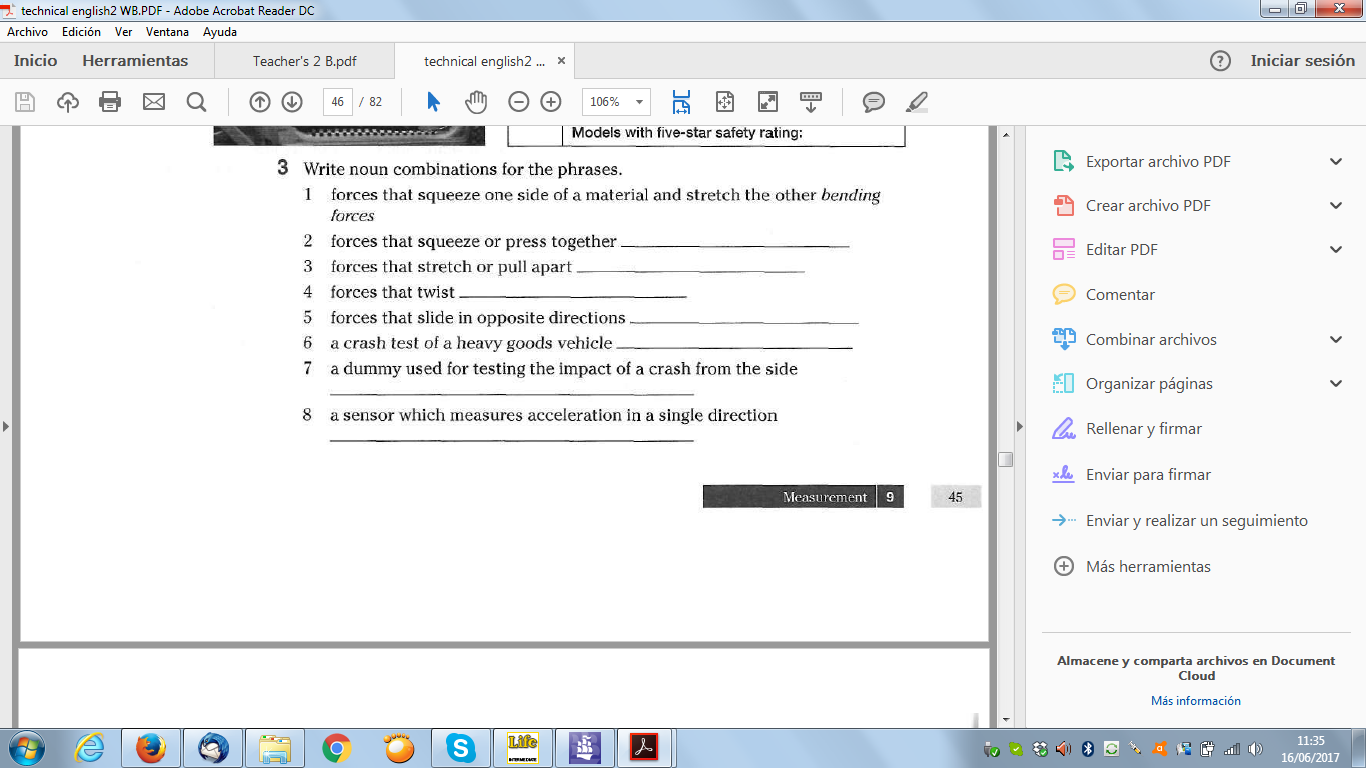 2.  Complete the paragraphs with the words provided.What is a lidar speed gun?** burst – light – to calculate – light detection and ranging – sends Lidar stands for ..................  ....................  ......................  ....................... . A lidar speed gun ........... out a very short ................ of infrared laser .................... . It is used by the police ................. ....................... speeds.+++++++++++++++++++++++++++++++++++++++++++++++++++++++++++++++++++++** approaches – lidar system – tennis ball serviceA radar gun at tennis competition uses the .............................. ............................ . The radar gun is pointed at the tennis player and takes many readings as the tennis ball ................... . From this it calculate the speed of the ............................  ............................ ............................ .3. 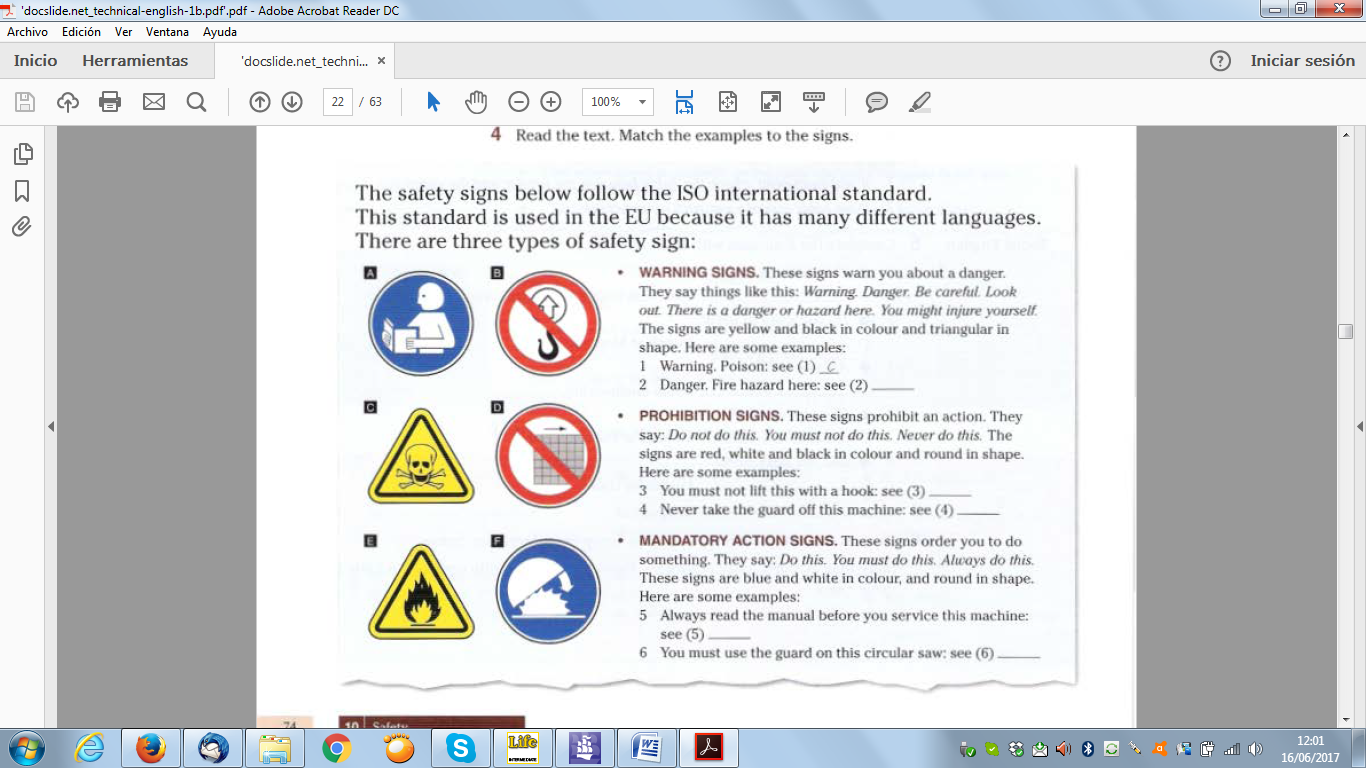 4.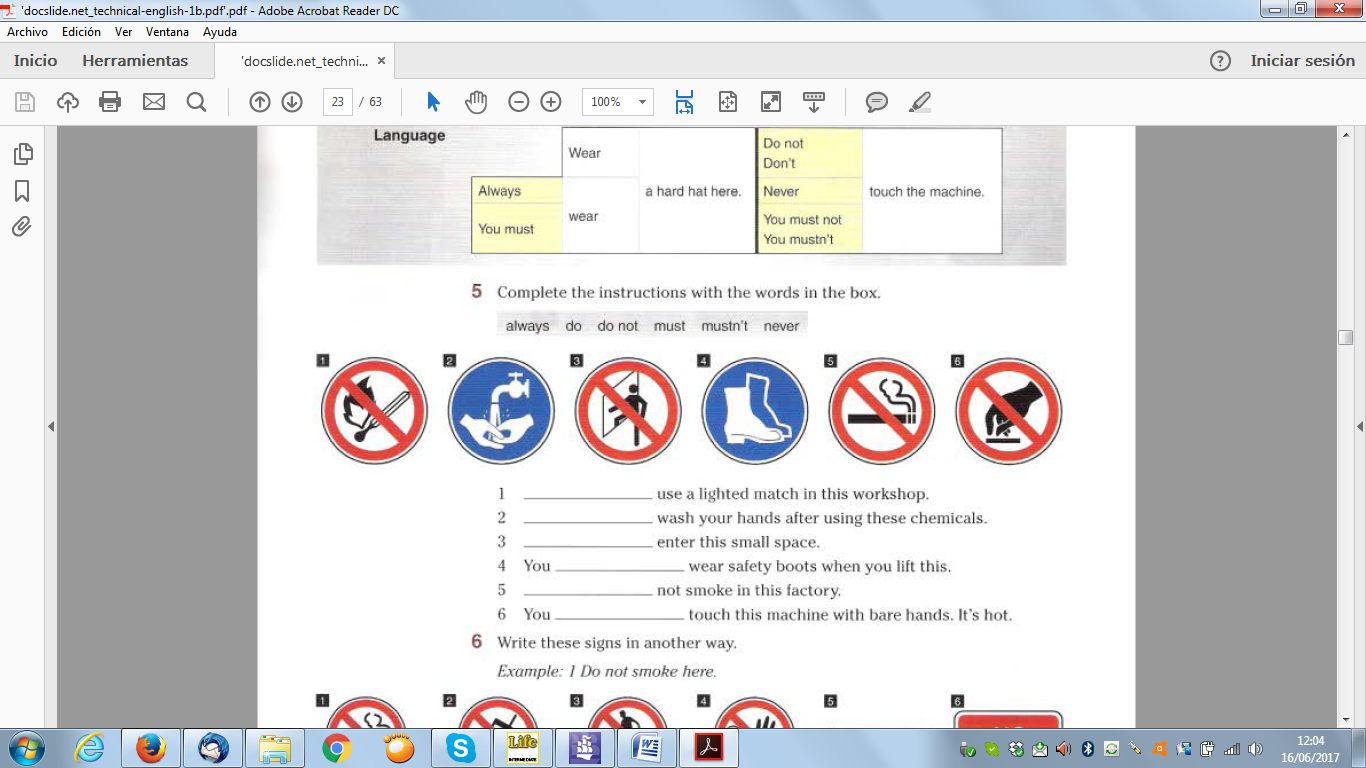 5. Write these numbers in letters11	b. 22	c. 37	d.  45	e. 58	f. 63	g. 79	h. 81	i. 94	j. 100